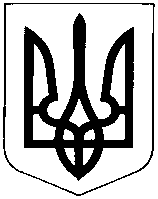 УКРАЇНАХМЕЛЬНИЦЬКА ОБЛАСТЬНОВОУШИЦЬКА СЕЛИЩНА РАДАНОВОУШИЦЬКОЇ СЕЛИЩНОЇ ОБ’ЄДНАНОЇ  ТЕРИТОРІАЛЬНОЇ ГРОМАДИР І Ш Е Н Н Япозачергової сесії селищної ради VІІ скликаннявід 25 січня 2019 року №13                                                                                 смт Нова УшицяВідповідно до статтей 12, 117, п. 21 Розділу Х Перехідних положень Земельного кодексу України, статті 26 Закону України „Про місцеве самоврядування в Україні”, розпорядження КМУ України від 31 січня 2018 р. № 60-р., наказу Головного управління Держгеокадастру у Хмельницькій області від 20 грудня 2018 року № 22-9864-СГ «Про передачу земельних ділянок державної власності у комунальну власність», селищна рада                                                                                                  вирішила:	1. Прийняти в комунальну власність Новоушицької селищної ради Новоушицького району Хмельницької області земельні ділянки сільськогосподарського призначення державної власності загальною площею 6427,3081 га., які розташовані за межами населених пунктів на території Новоушицької селищної ради  Новоушицького району Хмельницької області, згідно додатку.           2. Провести  державну реєстрацію права комунальної власності за Новоушицькою селищною радою, згідно Закону України «Про державну реєстрацію речових прав на нерухоме майно та їх обтяжень».3. Контроль за виконанням рішення покласти на постійну комісію Новоушицької селищної ради з питань містобудування, будівництва, земельних відносин та охорони навколишнього природного середовища.Селищний голова						О. Московчук Про прийняття в комунальну власність земельних  ділянок  на територіїНовоушицької селищної  радиНовоушицького району Хмельницької області